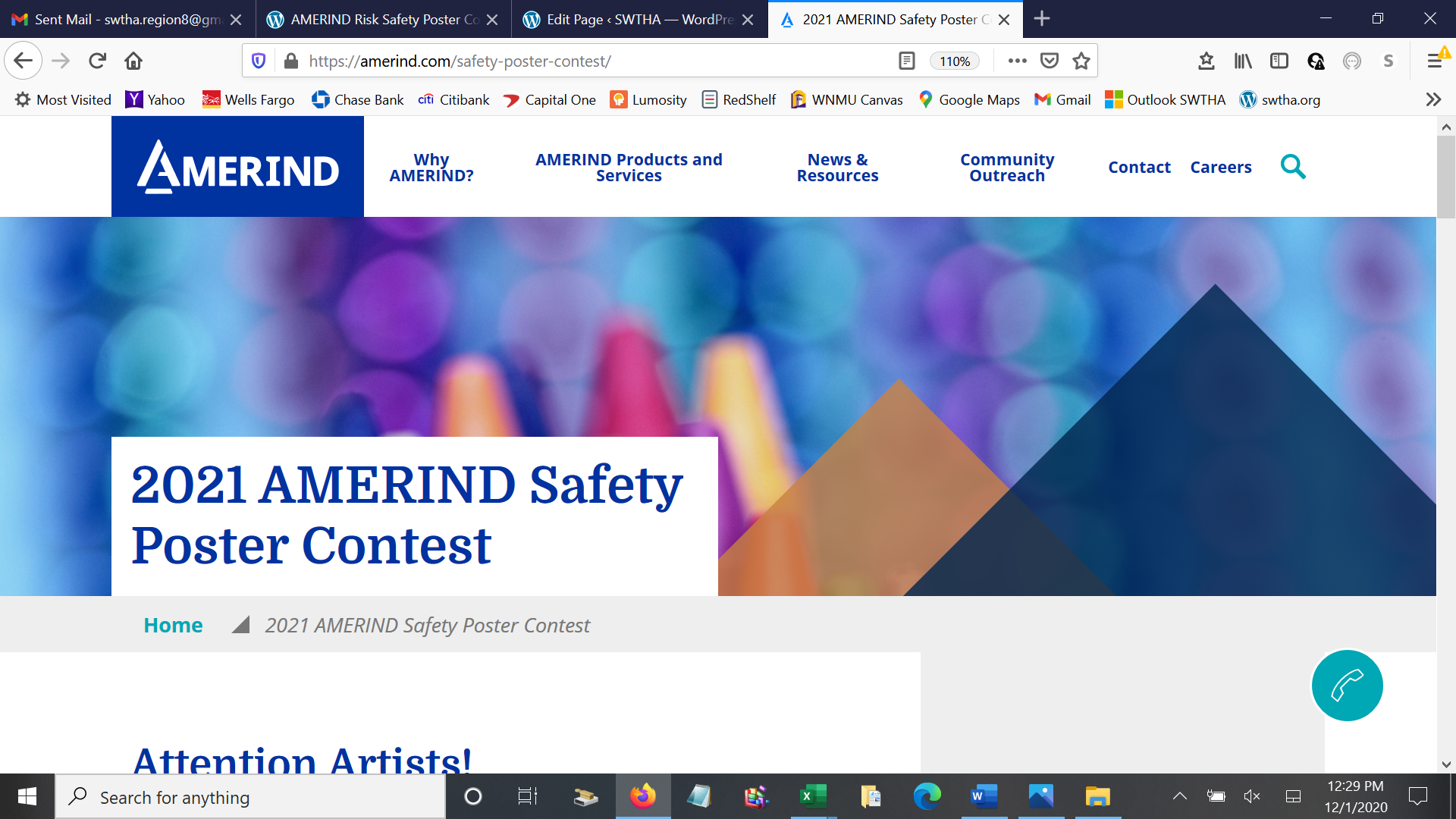 The AMERIND Safety Poster Contest is here! Housing Departments or TDHE’s are encouraged to sponsor a Poster Contest locally and support their children’s efforts. Contestants should submit a poster that promotes any safety issue (examples: COVID prevention, cyber bullying, fire, distracted driving, home fire escape plan, how to call 911, etc.) One final winner from each category will be voted by the public, on the AMERIND website, to win $1,000!Category Grades: K-3, 4-6, 7-8All entries must be original and created by the child.Art may be created with crayons, markers, colored pencil, or paint. Posters must be drawn on 8.5” x 11” paper.IMPORTANT DATESMarch – April 30, 2021Each Region VIII (NM, AZ, W TX) housing authority selects one winner from their local entries. Submit one winner in each category (K-3, 4-6, 7-8) to SWTHA by April 30, 2021 for Regional Voting. Do not send your winners to AMERIND.May 2021Region VIII will vote at swtha.org to select one winner in each category. The Region VIII winners will move on to National Voting at amerind.com.June 2021National online voting. One winner from each category is selected.July 2021Final National Winners announced by AMERIND.If you have any questions, please call Lisa Manwell at (575) 759-3415. The purpose of AMERIND’s annual poster contest is to promote safety in our communities. To specialize the contest for your community, choose a safety theme that you would like the students to concentrate on.Click here for student instructions.Region VIII Housing Directors: Please mail original posters to the Region VIII AMERIND Representative by April 30, 2021:Lisa Manwell, DirectorJicarilla Apache Housing Authority			P.O. Box 486, Dulce, NM 87528